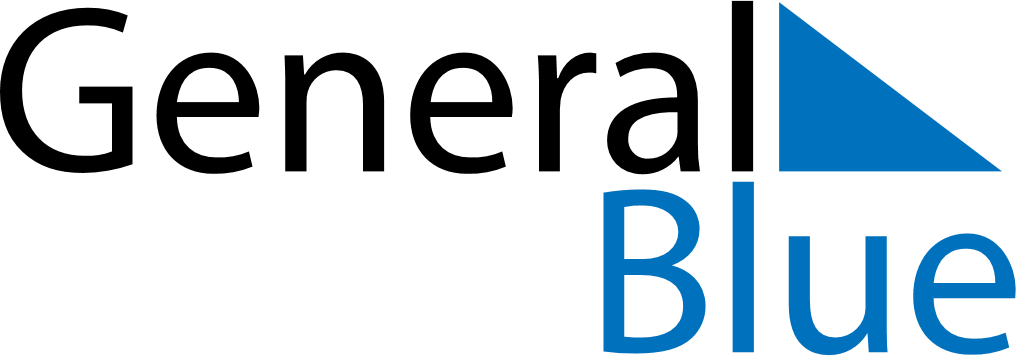 November 2024November 2024November 2024November 2024November 2024November 2024Delta, British Columbia, CanadaDelta, British Columbia, CanadaDelta, British Columbia, CanadaDelta, British Columbia, CanadaDelta, British Columbia, CanadaDelta, British Columbia, CanadaSunday Monday Tuesday Wednesday Thursday Friday Saturday 1 2 Sunrise: 7:59 AM Sunset: 5:50 PM Daylight: 9 hours and 51 minutes. Sunrise: 8:00 AM Sunset: 5:49 PM Daylight: 9 hours and 48 minutes. 3 4 5 6 7 8 9 Sunrise: 7:02 AM Sunset: 4:47 PM Daylight: 9 hours and 45 minutes. Sunrise: 7:04 AM Sunset: 4:46 PM Daylight: 9 hours and 41 minutes. Sunrise: 7:05 AM Sunset: 4:44 PM Daylight: 9 hours and 38 minutes. Sunrise: 7:07 AM Sunset: 4:43 PM Daylight: 9 hours and 35 minutes. Sunrise: 7:08 AM Sunset: 4:41 PM Daylight: 9 hours and 32 minutes. Sunrise: 7:10 AM Sunset: 4:40 PM Daylight: 9 hours and 29 minutes. Sunrise: 7:12 AM Sunset: 4:38 PM Daylight: 9 hours and 26 minutes. 10 11 12 13 14 15 16 Sunrise: 7:13 AM Sunset: 4:37 PM Daylight: 9 hours and 23 minutes. Sunrise: 7:15 AM Sunset: 4:35 PM Daylight: 9 hours and 20 minutes. Sunrise: 7:16 AM Sunset: 4:34 PM Daylight: 9 hours and 17 minutes. Sunrise: 7:18 AM Sunset: 4:33 PM Daylight: 9 hours and 14 minutes. Sunrise: 7:20 AM Sunset: 4:31 PM Daylight: 9 hours and 11 minutes. Sunrise: 7:21 AM Sunset: 4:30 PM Daylight: 9 hours and 8 minutes. Sunrise: 7:23 AM Sunset: 4:29 PM Daylight: 9 hours and 6 minutes. 17 18 19 20 21 22 23 Sunrise: 7:24 AM Sunset: 4:28 PM Daylight: 9 hours and 3 minutes. Sunrise: 7:26 AM Sunset: 4:27 PM Daylight: 9 hours and 0 minutes. Sunrise: 7:27 AM Sunset: 4:26 PM Daylight: 8 hours and 58 minutes. Sunrise: 7:29 AM Sunset: 4:25 PM Daylight: 8 hours and 55 minutes. Sunrise: 7:30 AM Sunset: 4:24 PM Daylight: 8 hours and 53 minutes. Sunrise: 7:32 AM Sunset: 4:23 PM Daylight: 8 hours and 50 minutes. Sunrise: 7:33 AM Sunset: 4:22 PM Daylight: 8 hours and 48 minutes. 24 25 26 27 28 29 30 Sunrise: 7:35 AM Sunset: 4:21 PM Daylight: 8 hours and 45 minutes. Sunrise: 7:36 AM Sunset: 4:20 PM Daylight: 8 hours and 43 minutes. Sunrise: 7:38 AM Sunset: 4:19 PM Daylight: 8 hours and 41 minutes. Sunrise: 7:39 AM Sunset: 4:18 PM Daylight: 8 hours and 39 minutes. Sunrise: 7:40 AM Sunset: 4:18 PM Daylight: 8 hours and 37 minutes. Sunrise: 7:42 AM Sunset: 4:17 PM Daylight: 8 hours and 35 minutes. Sunrise: 7:43 AM Sunset: 4:16 PM Daylight: 8 hours and 33 minutes. 